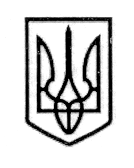 УКРАЇНАСТОРОЖИНЕЦЬКА МІСЬКА РАДАСТОРОЖИНЕЦЬКОГО РАЙОНУЧЕРНІВЕЦЬКОЇ ОБЛАСТІVIIІ сесія  VІІ скликанняР  І  Ш  Е  Н  Н  Я    № 296 -8/201703 серпня 2017  року                                                              м. СторожинецьПро розгляд  запиту депутата міської ради Оленюка А.В. щодо створення комісії по обстеженню зливової каналізації по вул. ФедьковичаРозглянувши запит депутата міської ради Оленюка А.В. від 02.08.2017 року  та керуючись пунктом 9 частини 1 статті 43 Закону України «Про місцеве самоврядування в Україні»,  статтею 22 Закону України «Про статус депутатів місцевих рад»,                                    міська    рада     вирішила:	1. Запит депутата міської ради Оленюка А.В. від 02.08.2017 року  щодо створення комісії по обстеженню зливової каналізації по  вул. Федьковича  в м.Сторожинець  взяти до відома та направити на розгляд  постійної комісії з питань житлово-комунального господарства, приватизації, комунальної власності, транспорту та зв'язку, впровадження енергозберігаючих технологій, охорони навколишнього середовища, розвитку середнього  та  малого  бізнесу, побутового та торгового обслуговування (І.Карлійчук) (додається). 	2. Контроль за виконанням рішення покласти на заступника міського голови з питань діяльності виконавчих органів   Абрамчука В.А.   Сторожинецький міський голова                                  М.М. Карлійчук  